Notes for chapter 3:  Lesson 2						Learning goal:  I can understand the types of systems that play roles in environments, as well as the interactions between systems.Chapter 3, Lesson 2:  Systems in environmental science Interacting systems An output of one of earth’s systems is also an input to that or another systemInputs into earth’s systems include energy, information, and matter.Energy inputs into a system may includeSolar energy absorbed by plants in a meadowGeothermal activity heating water in a geyserMetabolism of rabbits rising the temperature in a warren.Human activities like burning fossil fuels heating air.. Matter inputs may includeSeeds being brought into an ecosystems by windPollutants  and sediments flowing into the gulf of mexico via the Mississippi RiverFood taken out of the Gulf of Mexico (fig 11), then eaten in Ohio.The shrimp output of the Gulf of Mexico serves as an energy input  in the digestive systems of the humans that eat them.  Also, the profits of selling the shrimp becomes an input of the global economic system.Feedback loops are cyclical processes in which events can serve as either a cause or input or as an effect or output within the same system.  Negative feedback loops are regulatory and result in stabilizing of conditions within a system.  The thermostat for a house is set at a certain temperature (figure 12); when the temperature rises above that, the air conditioner is activated to lower the temperature, but when the temperature falls below the set-point, the furnace is activated to raise the temperature.Within Canada’s Isle Royal ecosystem, a negative feedback loop regulates the size of wolf and moose populations.  https://www.youtube.com/watch?v=vF0Mhf2ZTco  Wolf-moose relationship studied on Isle Royale    2:18 secondshttps://www.youtube.com/watch?v=M8cgmIytyeE  3 wolves leftWhen food is more abundant than usual, when the weather is less harsh than usual, or when fewer moose die of diseases, the moose population size grows, providing more food for the wolf population and allowing it to grow, too.  This brings the moose population back down to match the carrying capacity of the island.When conditions cause a decrease in moose population size, fewer wolves survive, so that the moose population will grow due to the decreased hunting pressure.Positive feedback loops only rarely occur in nature, because rather they restore balance (equilibrium) of an ecosystem, these loops drive the system to an extremely high or low level.   Most positive feedback loops reflect human disruption of an ecosystem and its resulting destruction of the ability of negative feedback loops to operate.Human stimulated erosion can lead to a positive feedback loop (Figure 1.3).Normally, if soil erodes as during a heavy rain, more plants will die, leading to more decomposing plants that decompose to form more soil. When humans clear land, such as when all trees are cut, soil erosion increases, but since the trees have been removed, their decomposing wood can’t be used to restore the lost soil.  Then, the exposed soil is eroded at a higher rate due to wind and rain.  Question 3, page 75, is an excellent example of positive feedback:  sunlight melts snow, exposing darker colored pavement which absorbs more heat than lighter surfaces.  So, snow melts even faster. Earth’s spheres Earth’s geosphere, lithosphere, biosphere, atmosphere, and hydrosphere are defined according to their functions in earth’s systems. (Figure 14) Geosphere-made of all rock and all below earth’s surface eLithosphere-made of hard rocks on and just below earth’s surface; the outermost layer of the geosphereBiosphere-all living or once living things and the nonliving things with which they interactAtmosphere-layers of gases surrounding our planetHydrosphere-all water—in all of its states and salty or fresh—underground, above ground, and in the atmosphere.  Ecological interactions often overlap several spheres.  Example given is for how the biosphere, atmosphere, hydrosphere, and lithosphere are all affected when a robin pulls a worm out of rain moistened soil.Notes for chapter 3, lesson 3, Earth’s Spheres:  What are the characteristics of earth’s geosphere, biosphere, atmosphere, and hydrosphere? The geosphere  The earth’s geosphere consists of the crust, the mantle, and the core.Earth’s crust is a thin layer of relatively cool rock forming the outer skin of dry land and ocean bottom.Mantle is below the crust and is a layer of hot, but mostly solid rock.  Upper mantle and crust lithosphereLithosphere floats on a hotter and softer layer of rock called asthenosphere.Lower mantle under asthenosphere is solid rock.Outer core is molten metals near temperature of the sun.Inner core=solid metal.15 tectonic plates move about 2-15 cm per year, so that twice a supercontinent has formed and separated (last: Pangea separated 225 million years ago).  (Fig 15)Convection pushes athenosphere’s soft rock upward as it heats, but allows it to sink again as it cools.Collisions/separations of tectonic plates results in landforms (mountains, islands, continents).Some plate boundaries are experiencing convergence (colliding) while others are experiencing divergence (separating).Landforms affect patterns of rainfall, wind, ocean currents, heating & cooling, so moving of tectonic plates affects the biosphere.(Figure 16) Molten magma escapes at divergent plate boundaries to form new crusts such as the mid-Atlantic ridge.At transform plate boundaries, parallel sliding of 2 plates past each other creates friction and earthquakes, such as at the boundary of the Pacific and North American plates near California.At convergent plates, two outcomes are possible:Subduction of one plate under the other, creating pressure that pushes up magma as volcanic eruptions, such as at Mount St. Helens.Mountain building as when indian-Australian plate converged with the Eurasion plate.The biosphere and the atmosphere are the living Earth and the ocean of gas that supports and protects it.The biosphere is the part of the earth where living things interact; life isn’t known in the mantle or core.(Figure 17)  The atmosphere contains gases like oxygen used by organisms, as well as ozone that protects the biosphere from damaging UV radiation, like global sunscreen!Greenhouse gases, like Carbon dioxide and methane, keep the earth warm.  The hydrosphere is where water cycles through the lithosphere, biosphere, and atmosphere.Earth’s water is vital as a means of material transport and as a solvent.Only 2.5% of water is fresh, with all but 0.5% tied up in ice (the cryosphere); most of this fresh unfrozen water is underground in aquifers!Great activity quick lab page 80—if all earth’s water is 1000 ml, then 975 ml represents salt water, 25ml *.7 = freshwater in ice, 25ml*.01= fresh water in lakes and rivers, and 25ml *0.2% =freshwater in aquifers.(figure 19) The water (hydrologic) cycle involves :Return of water  from the earth’s surface to the atmosphere viaEvaporation out of bodies of water and moist soil into the atmospherefaster when temperatures are warmer or winds are stronger.Faster for exposed soil like a logged areaTranspiration out of plants through their leavesBoth evaporation and transpiration purify waterCell respiration and combustion both generate water vapor.Movement of water from the atmosphere back to the earth viaPrecipitation like rain or snow following condensation of gaseous water vapor into liquid water.Some precipitation is taken up by plants or animalsMuch precipitation flows as runoff into surface water of lakes, rivers, streams, oceansSome precipitation and surface water soaks into underground reservoirs (storage areas) called aquifers where rock and soil hold water up to a depth called the water table.  Groundwater may take thousands of years to recharge—or may never recharge—if depleted.(Figure 20)  Humans affect every part of the water cycle.Clearing plants increases runoff and erosionincreased evaporation & decreased transpiration.Watering crops depletes both surface and ground water, and it also increases evaporation from the soil.Pollutants affect precipitation, creating acid rain.Irrigation and industry have depleted groundwater so severely in some areas that water shortages have created conflicts.Chapter 3, lesson 4:  Biogeochemical cycles move nutrients through the environment.Nutrient Cycling constantly moves matter through the environment .Nutrient cycling is ruled by the law of conservation of matter:  matter can be transformed from one type to another, but it can’t be created or destroyed.Amount of matter in the biosphere is constantMacronutrients are matter needed in large amounts by organismsMicronutrients are needed in small amountsBiogeochemical cycles move nutrients through the biosphere, especially N, P, O, and C, as well as water whose cycle is involved in all the other cycles.The Carbon cycle  (Figure 21)Primary producers use sunlight for photosynthesis that moves CO2 from the atmosphere into the biosphere:6CO2+6H2O + light energyC6H12O6(sugars/carbohydrates) + 6O2Consumers like animals eat plants or other organisms to obtain nutrients, while decomposers like bacteria and fungi break down wastes and dead organisms to obtain nutrients Most organisms participate in returning CO2 to the atmosphere, via cell respirationC6H12O6 + 6O26CO2+6H2O   + energyPlants use more CO2 than they return to the atmosphere via cell respiration, so they serve as C sinks.Other C sinks include sediments, like limestone or fossil fuels, made of dead organisms.  These are the biggest C reservoirs on earth.2nd largest C sink is absorption of CO2 into sea water. (figure 22)Human activities alter the C cycleBurning fossil fuels increases return of CO2 to atmosphereDeforestation decreases removing of CO2 via photosynthesis.Burning biomass releases C stored in plant tissue C sinks.Scientists haven’t been able to account for some C, but it is possible that much of it is being incorporated into the Boreal forests.The phosphorous cycle primarily involves the lithosphere (figure 23)Under natural conditions, most P is tied up in rocks, so that it is a limiting nutrient for plant and algal growth.Plants take up P from soil via rootsConsumers obtain P from water they drink and organisms they eat, Decomposers obtain P from wastes and dead organisms, then return it to the soil.All organisms require P for making nucleic acids RNA and DNA, but also for use in making the energy storing molecule ATP.Humans increase the concentrations of P in water due to fertilizer in runoff and detergents in wastewater.Algae overgrow, resulting in blooms that may be toxicIn the worst situations, eutrophication results in such extreme overgrowth of algae that decomposers eating the algae use up the Oxygen in the water, resulting in severe hypoxia (lack of oxygen) and development of dead zones where neither producers or animals live.The Nitrogen cycle Figure 24) Bacteria take nitrogen out of the atmosphere & make it useful to other organisms, and they also return nitrogen to the atmosphere.  All organisms require Nitrogen to build proteins and nucleic acids, DNA and RNA.78% of the atmosphere is N2 gas, but only nitrogen fixing bacteria and lightening can “fix N2” into ammonia (NH3) which can be used by other bacteria (nitrifiers) to produce nitrate ions which producers can use.Most nitrogen fixing bacteria live free in the soil, but some live in nodules of plants like legumes (peanuts, clovers, soybeans).Planting legumes can be used to naturally fertilized soils.Denitrifying bacteria complete the nitrogen cycle.Using the energy-expensive Haber process, humans fix more nitrogen every year than nature, using it as plant fertilizer.Humans also force nitrogen into the atmosphere, as NO, when burning biomass or fossil fuels, creating NO2 that leads to acid precipitation.Like P, N is also usually a limiting factor in plant and algal growth, so runoff of fertilizer into bodies of water can also produce algal blooms or even eutrophication and development of dead zones.Potential solutions for dead zones in the Gulf of Mexico include: (figure 26)—via 1998 and 2004 Harmful algal bloom and hypoxia research and control act.Reduction of fertilizer useUse of fertilizer in dry seasons to reduce runoffPlanting crops needing less fertilizerManaging N rich manureRestoring wetlands to remove N from rivers before they reach the Gulf, as well as creating artificial wetlands around farmsImproving sewage treatmentReading Guide for chapter 3:  Lesson 2Name ___________________________________________  Date _________________Learning goals:  1. I can understand the types of systems in environments, as well as the interactions between systems.2. I can understand the role of negative feedback in undisturbed environments, and the role of positive feedbacks in environments disrupted by human activity.Chapter 3, Lesson 2:  Systems in environmental scienceI.	 Interacting systemsA.  An output of one of earth’s systems is also an input to that or another systema. Inputs into earth’s systems include energy, information, and matter.Energy i___________ into a system may includeSolar energy absorbed by plants in a meadowGeothermal activity heating water in a geyserMetabolism of rabbits rising the temperature in a warren.Human activities like burning fossil fuels heating air.. Matter i______________ may includeSeeds being brought into an ecosystems by windPollutants  and sediments flowing into the gulf of mexico via the Mississippi RiverFood taken out of the Gulf of Mexico (fig 11), then eaten in Ohio.The shrimp o___________ of the Gulf of Mexico serves as an energy i___________  in the digestive systems of the humans that eat them.  Also, profits of selling the Gulf’s o_________shrimp becomes an i_________ of the global economic system.Feedback loops are cyclical processes in which events can serve as either a cause or input or as an effect or output within the same system.  Negative feedback loops are regulatory and result in stabilizing of conditions within a system.  When a condition within a system decreases below the set-point, operations that in________________ the condition are activated during n_________________ f____________________ l___________.  When a condition within a system increases above a set-point, operations that de_______________ the condition are activated during n______________ f________________ loops.The thermostat for a house is set at a certain temperature (figure 12); when the temperature increases above that, the air conditioner is activated to d________________________the temperature, but when the temperature decreases below the set-point, the furnace is activated to i_____________ the temperature.Within Canada’s Isle Royal ecosystem, a n____________________ f___________________ l_______________ regulates the size of wolf and moose populations.  https://www.youtube.com/watch?v=vF0Mhf2ZTco  Wolf-moose relationship studied on Isle Royale    2:18 secondsWhen food is more abundant than usual, when the weather is less harsh than usual, or when fewer moose die of diseases, the moose population size increases, providing more food for the wolf population and allowing it to grow, too.  Having more wolves to prey upon the moose d_____________ the moose population back down to match the carrying capacity of the island.When conditions cause a decrease in moose population size, fewer wolves survive to prey upon the moose, so that the moose population will i_____________.In the human body systems, when the body temperature increases beyond its normal set-point of 37⁰C, the brain initiates sweating to d_______________ the temperature back to the 37⁰C.  When the brain detects temperature has decreased below 37⁰C, the shivering is initiated to i_________________ the temperature back to 37⁰C.Positive feedback loops rarely occur in nature, because rather they restore balance (equilibrium) of an ecosystem, these loops drive the system to an extremely high or low level.   Most positive feedback loops reflect human disruption of an ecosystem and its resulting destruction of the ability of negative feedback loops to operate.Human stimulated erosion can lead to a p_______________ feedback loop (Figure 1.3).Normally, if soil erodes (decreases) as during a heavy rain, more plants will die, leading to more decomposing plants that decompose to form more (i__________________) soil.  This is an environmental normal negative feedback loop.When humans clear land, such as when all trees are cut, normal negative feedback for soil formation is replaced by abnormal p_______________ f_________________.  As soil amounts decrease doe to erosion, decomposing wood is not available to restore the lost soil.  Then, the exposed soil is eroded at a higher rate due to wind and rain, so soil levels D________________ at an even more rapid rate.Question 3, page 75, is an excellent example of positive feedback:  sunlight melts snow, exposing darker colored pavement which absorbs more heat than lighter surfaces.  So, snow melts even faster. Earth’s spheres Earth’s geosphere, lithosphere, biosphere, atmosphere, and hydrosphere are defined according to their functions in earth’s systems. (Figure 14) G_________________-made of all rock and all below earth’s surface L___________________-made of hard rocks on and just below earth’s surface; the outermost layer of the geosphereB___________________-all living or once living things and the nonliving things with which they interactA______________________-layers of gases surrounding our planetH____________________-all water—in all of its states and salty or fresh—underground, above ground, and in the atmosphere.  Ecological interactions often overlap several spheres.  Example given is for how the biosphere, atmosphere, hydrosphere, and lithosphere are all affected when a robin pulls a worm out of rain moistened soil.Notes for chapter 3, lesson 3, Earth’s Spheres:  What are the characteristics of earth’s geosphere, biosphere, atmosphere, and hydrosphere? The geosphere  The earth’s ge___________________ consists of the crust, the mantle, and the core.Earth’s c_________________ is a thin layer of relatively cool rock forming the outer skin of dry land and ocean bottom.M______________is below the crust and is a layer of hot, but mostly solid rock.  Upper mantle and crust lithosphereL___________________ floats on a hotter and softer layer of rock called asthenosphere.Lower mantle under a_____________________ is solid rock.Outer core is molten metals near temperature of the sun.Inner c_______________=solid metal.15 tectonic plates move about 2-15 cm per year, so that twice a supercontinent has formed and separated (last: Pangea separated 225 million years ago).  (Fig 15)Convection pushes athenosphere’s soft rock upward as it heats, but allows it to sink again as it cools.Collisions/separations of t______________ p______________ results in landforms (mountains, islands, continents).Some plate boundaries are experiencing convergence (colliding) while others are experiencing divergence (separating).La________________ affect patterns of rainfall, wind, ocean currents, heating & cooling, so moving tectonic plates affect the biosphere.(Figure 16) Molten magma escapes at d_________________ plate boundaries to form new cr_______________ such as the mid-Atlantic ridge.At transform plate boundaries, parallel sliding of 2 plates past each other creates friction and e_____________________, such as at the boundary of the Pacific and North American plates near California.At convergent plates, two outcomes are possible:Subduction of one plate u______________ the other, creating pressure that pushes up magma as v______________ e_______________, such as Mt St. Helens.Mountain building as where indian-Australian plate & Eurasion plates c__________________________  to build the Himalyas.The biosphere and the atmosphere are the living Earth and the ocean of gas that supports and protects it.The b____________________is the part of the earth where living things interact; life isn’t known in the mantle or core.(Figure 17)  The atmosphere contains gases like oxygen used by organisms, as well as ozone that protects the biosphere from damaging __________radiation, like global sunscreen!Greenhouse gases, like C______________ d______________ and m____________, keep the earth warm.  The hydrosphere is where water cycles through the lithosphere, biosphere, and atmosphere.Earth’s water is vital as a means of material transport and as a solvent.Only ____________% of water is fresh, with all but ______________% tied up in ice (the cryosphere); most of this fresh unfrozen water is underground in aquifers!Great activity quick lab page 80—if all earth’s water is 1000 ml, then 975 ml represents salt water, 25ml *.7 = freshwater in ice, 25ml*.01= fresh water in lakes and rivers, and 25ml *0.2% =freshwater in aquifers.(figure 19) The w_______________ (hydrologic) cycle involves :Return of water  from the earth’s surface to the atmosphere viaEv____________________out of bodies of water & moist soil faster if temperatures are w____________/ winds  s____________.F______________ for exposed soil like a logged areaTranspiration out of plants through their leavesBoth evaporation and transpiration purify waterCell respiration and combustion both generate w___________vapor.Movement of water from the atmosphere back to the earth viaPr__________________ like rain or snow following co________________ of gaseous water vapor into liquid water.Some precipitation is taken up by plants or animalsMuch precipitation flows as r____________into surface water of lakes, rivers, streams, oceansSome precipitation and surface water soaks into underground reservoirs (storage areas) called a__________________where rock and soil hold water up to a depth called the water t__________________.  G_________________water may take thousands of years to recharge—or may never recharge—if depleted.(Figure 20)  Humans affect every part of the water cycle.Clearing plants increases r___________________ and erosionincreased ev______________________ from exposed soil & decreased tr___________________ from reduced numbers of trees.Irrigating crops depletes both surface and ground water, and it also increases evaporation of water from the soil.Pollutants like NO2 & SO2 affect precipitation, creating a___________ rain.Irrigation and industry have depleted gr______________________ so severely in some areas that water shortages have created conflicts.Chapter 3, lesson 4:  Biogeochemical cycles move nutrients through the environment.Nutrient Cycling constantly moves matter through the environment .Nutrient cycling is ruled by the law of c_________________ of matter:  matter can be transformed from one type to another, but it can’t be created or destroyed.Amount of matter in the biosphere is c___________________Macronutrients are matter needed in l____________amounts by organismsM__________________nutrients are needed in small amountsBiogeochemical c__________________ move nutrients through the biosphere, especially N, P, O, and C, as well as water whose cycle is involved in all the other cycles.The Carbon cycle  (Figure 21)Primary pr_____________________ use sunlight for photosynthesis that moves CO2 from the atmosphere into the biosphere:6CO2+6H2O + light energyC6H12O6(sugars/carbohydrates) + 6O2C____________________onsumers like animals eat plants or other organisms to obtain nutrients, while dec___________________omposers like bacteria and fungi break down wastes and dead organisms to obtain nutrients Most organisms participate in returning CO2 to the atmosphere, via cell re______________________C6H12O6 + 6O26CO2+6H2O   + energyPlants use more CO2 than they return to the atmosphere via cell respiration, so they serve as C sinks.Other C s___________________ include sediments, like limestone or fossil fuels, made of dead organisms.  These sediments are the biggest C reservoirs on earth.2nd largest C sink is absorption of CO2 into o________________ w_____________. (figure 22)Human activities alter the C cycleBurning f________________ f_________________ increases return of CO2 to atmosphereDeforestation decreases removing of CO2 via ph______________________________Burning biomass releases C stored in plant tissue C si_________________-Scientists haven’t been able to account for some C, but it is possible that much of it is being incorporated into the Boreal forests.The phosphorous cycle primarily involves the lithosphere (figure 23)Under natural conditions, most P is tied up in r_____________ and minerals, so that it is a limiting nutrient for plant and algal growth.Plants take up P from soil via r____________________C_____________________ obtain P from water they drink and organisms they eat, Decomposers obtain P from wastes and dead organisms, then return it to the soil.All organisms require P for making nucleic acids R_______ and D__________, but also for use in making the energy storing molecule ATP.Humans increase the concentrations of P in water due to fertilizer in r______________ and dete_ ______________ in wastewater.Al____________ overgrow, resulting in blooms that may be toxicIn the worst situations, eutrophication results in such extreme overgrowth of algae that decomposers eating the algae use up the O________________ in the water, resulting in severe hypoxia (lack of oxygen) and development of d_____________ z____________ where neither producers or animals live.The Nitrogen cycle Figure 24) B_________________ take nitrogen out of the atmosphere & make it useful to other organisms, and they also return nitrogen to the atmosphere.  All organisms require Nitrogen to build pr_____________ and nucleic acids, DNA and RNA._____________% of the atmosphere is N2 gas, but only ni_____________ f_____________bacteria and lightening can “fix N2” into a________________ (NH3) which can be used by other bacteria (nitrifiers) to produce nitrate ions which producers like pl________ can use.Most nitrogen fixing bacteria live free in the soil, but some live in nodules of plants like leg__________________ (peanuts, clovers, soybeans).Planting legumes can be used to naturally fertilize soils.De______________ bacteria complete the nitrogen cycle, returning N2 to the a___________Using the energy-expensive Haber process, humans fix more nitrogen every year than nature, using it as plant f_______________________.Humans also force nitrogen into the atmosphere, as NO, when burning biomass or fossil fuels, creating NO2 that leads to a____________ precipitation.Like P, N is also usually a limiting factor in plant and algal growth, so runoff of fertilizer into bodies of water can also produce algal blooms or even eu__________________ and development of dead zones.Potential solutions for d_____________ z______________ in the Gulf of Mexico include: (figure 26)—via 1998 and 2004 Harmful algal bloom and h_______________ research and control act.Reduction of f__________________useUse of fertilizer in dry seasons to reduce ru______________Planting crops needing less fertilizerManaging N rich manureRestoring wetlands to remove N from rivers before they reach the Gulf, as well as creating artificial w______________ around farms (the plants in the wetlands use the excess nitrogen, preventing its entry into the gulf)Improving sewage treatment since wastes contain nitrogen and phosphorous.Chapter 3, Lesson Two			Match the vocabulary terms and definitions._____1  negative feedback loop_____2  positive feedback loop_____3 erosion_____4  geosphere_____5 lithosphere_____6 biosphere_____7 atmosphere_____8 hydrosphere The removal of soil by water, wind, ice, or gravityThe parts of the lithosphere, atmosphere, and hydrosphere where organisms liveAll water—liquid, ice, and vapor—on earth’s surface, underground, and in the atmosphereA cyclical process that restores balance and stability to a system; when conditions increase above a normal set-point, operations are activated to decrease the condition back to normal.The hard rock on or just below the earth’s surface—the outermost layer of the geosphere.A cyclical process that drives a system farther away from balance or stability; when conditions increase above a normal set-point, operations are activated to further increase the condition.  Or, when conditions decrease below a normal set-point, operations are activated to further decease them.  These cycles occur after human ecosystem damage.The layers of gases that surround earth.All of the rock, both molten and solid, at or below the earth’s surfaceMatch vocabulary terms 1-8, from the previous section, with corresponding explanations or examples._____i.  the location of the ozone layer_____j.  Includes aquifers, as well as bodies of water and clouds._____k.  Includes the tectonic plates._____l. For example, the when moose population size increases after a year of abundant food, wolf populations also increase; as a result the moose population size decreases to the level that can be sustained by the ecosystem._____m.  for example, when Easter Islanders cut down all of the island’s trees, soil washed into the ocean, leaving them unable to grow crops.____ n.  After the Easter Islanders cut down most of the trees, soil washed away at a faster rate, resulting in lower rates of tree regrowth so that even more soil washed away the next season.  Also, as they needed to plant more acres of crops to produce enough food in the thinned soil, they even further increased the rate of soil loss.____o.  Includes the core, the mantle, and the lithosphere.____p.  probably does not include the core or the mantle, because these are likely too hot to support life.Quick Check—				Name ________________________________  Date _________Feedback loops-Chapter three, lesson 2	Sort the descriptions below into two groups:I. Negative Feedback loops                         OR                    II. Positive feedback loopsa.  If a condition decreases lower than the homeostatic set point, then a stimulated event increases the condition back up to homeostatic set point  OR  If a Condition increases above the set point, then a stimulated event decreases the condition back up to the set point  b. If a condition rises above the homeostatic set point, then a stimulated event raises the condition even more OR   If a condition falls below the homeostatic set point, then a stimulated event lowers the condition even more.c.  Type of feedback most often associated with human disruption of an ecosystemd. Type of feedback typical of most often associated with natural, undisrupted, healthy ecosystemse.  Maintains ecological homeostasis, balance, or equilibrium.f. Drives conditions away from homeostasis towards extremes (e.g., very hot or very cold)g. During human birth labor, each contraction makes the next one stronger h. For example, homeostatic body temperature humans is about 37°C; when body temperature rises above 37°C, the brain stimulates sweating and surface blood vessel dilation to lower the temperature.  However, when body temperatures fall below 37°C, the brain stimulates shivering and surface blood vessel constriction to raise the body temperature.i.       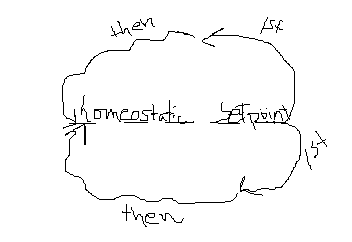 j.      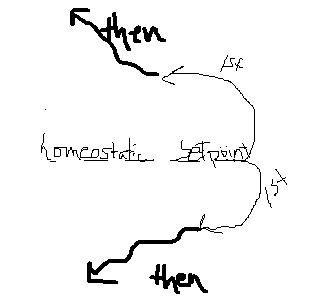 Practice with inputs and outputs of interacting systems.Name _________________________________________    Notes, section 2, 9/28/2015Scenario.  The Ocean Pacific Paper Company, located in St. Mary’s, Florida, rents 100,000’s of acres for the purpose of planting pine trees that will be cut after six years, then ground into pulp for making paper.  Farmers are paid for the use of the land, then they use these profits to pay for seeds and to buy fertilizer.  Farmers sell their crops to consumers, then they use the money to buy business supplies, like paper. Chapter 3, Lesson 3			Match the vocabulary term with its definition.____1.   Tectonic plate____2.  Landform____3.  Evaporation____4.  Transpiration____5.  Precipitation____6.  Condensation____7.  Aquifer____8.  Groundwater____9.  Divergent plate boundary___10.  Transform plate boundary___11.  Convergent plate boundary___12.  Greenhouse gases___13.  Acid precipitation___14.  Fresh watera.   CO2, CH4 methane, & other gases that trap heat, keeping Earth warm enough for life.b.   Where tectonic plates move parallel to each other, causing earthquakes.c.   Only about 2.5% of the matter in the earth’s hydrosphere.d.   The evaporation of water vapor from the leaves of trees.e.   Where tectonic plates are moving away apart, allowing magma to escape & make landforms.f.   conversion of atmospheric water vapor to liquid water that returns to the lithosphere.g.   Water that is stored underground in rock formations; people obtain it from wells.h.   One of 15 large pieces of the lithosphere that float due to convection in the earth’s mantle.i.    Where two tectonic plates are moving closer to each other; either subduction or uplifting.j.     A mountain, island, or continent.k.    The conversion of water vapor to liquid, such as occurs in the atmosphere prior to precipitationl.     The location of groundwater.m.  liquid water in soil or bodies of water is converted to vapor that returns to the atmospheren.   precipitation contaminated by NO2 or SO2, usually due to air pollution from burning fossil fuels Match Vocabulary terms 1-14 from the previous section with an example or explanation_____o.  cooling water vapor leads to this_____p.  one tectonic plate moves underneath another; for example, the cause of Mt. St. Helen’s eruption_____q.  rain, sleet, snow_____r.  The reason for the existence of the mid-Atlantic ridge, a range of underwater mountains.____ s.   Most of this is found in ice of the Earth’s glaciers.____t.    Causes the earthquakes in California____u.   Results in fish kills in a lake whose pH falls to less than 5____v.  Hawaii is a chain of these____w.  This part of the water cycle is directly reduced by deforestation; the process transportation of water from the ground, into roots, then to all other parts of a tree____x.  This part of the hydrologic cycle occurs more rapidly when soil is exposed after deforestation, especially if conditions are hot or windy.____y.  Global warming results when these increase in concentration ____z.  These underground storage areas may require 1000’s or more years to be refilled___aa.  These landmasses converged over 200 million years ago, forming Pangea___bb.  This type of water is used when crops are irrigated with well water.---------------------------------Why is analysis of plate tectonics important for determination of:a. Where to allow a nuclear power plant or waste storage facility to be constructed?b. Where to locate population centers?The water table (page 82) has fallen in many parts of the world.  Why?  Why does this matter now and for the future?When precipitation increases, water levels rise in lakes and other bodies of water, but absorption of water into aquifers lowers the water levels.  Is this a part of a negative feedback loop or a positive feedback loop?Chapter 3, Lesson 4 Vocabulary practice                      Match the terms with the correct definitions_____1.  Law of conservation of matter_____2.  Primary producer_____3.  Consumer_____4.  Photosynthesis_____5.  Cell respiration_____6.  Decomposer_____7.  Eutrophication_____8.  Nitrogen fixation_____9. Biogeochemical cycle____10.  Nutrient____11.  Carbon sink____12.  Combustion____13.  Limiting factor____14.  Nitrates____15.  Dead Zonea.  After nitrogen fixing bacteria make ammonia, nitrifying bacteria make ions that plants can use.b.  The extreme overgrowth of aquatic plants or algae in a body of water contaminated by P and N runoff; as decomposers that break down the algae use oxygen, other aquatic organisms suffocate.c.  A resource that normally serves as to control the size of populations as individuals compete for it.d.  Matter can be transformed from one form to another, but it cannot be created or destroyede.  Burning organic matter in the presence of oxygen to produce oxygen gas and water vaporf. Organisms who use light energy for photosynthesisg.  Organisms who obtain nutrients by eating other organisms.h.  6CO2  +  6H2O  + light energy   C6H12O6  +  6O2i.  cyclic movement of matter through ecosystems; maintains stable levels of nutrients j.  Organisms whose nutrients are obtained either from wastes or from dead organisms.k.  C6H12O6  +  6O2  6CO2  +  6H2O  l.  The conversion of atmospheric N2 into ammonia by bacteria living in the soil or in root nodules.m.    A hypoxic region of a body of water; these form as a result of eutrophication.n.    A reservoir of Carbon where it is can be prevented from returning to the atmosphereo.   Matter that an organism requires for its life processesMatch vocabulary terms 1-15 from the previous section with correct examples or explanations.____p.  for example, plants and algae____q.  for example, the C cycle, the water cycle, the N cycle, or the P cycle____r.  for example, fungi and many bacteria____s.  in bodies of water, these regions are devoid of organisms that require Oxygen____t.  bacteria that carry out this process are found in roots of legumes, so they are protein rich____u.  The amount of matter in the biosphere is constant.____v.  Farmers use fertilizers to provide these for plants.____w.  In most ecosystems, N and P are examples; algae growth increase when these are added ____x.  This can be seen in a pond with a thick layer of green scum and dead fish.____y.  the process used by producers to store energy in sugars____z.  for example, animals____aa.  Oxygen requiring process that allows organisms to extract energy from food____bb.  Important reason that greenhouse gases have increased in concentration since the 1800’s____cc.  The largest is sedimentary limestone; the second is carbon dioxide dissolved in oceans; another is organic compounds stored within the tissues of plants.___dd.  Vitamins, minerals, and food are examples for humansDescribe two processes that return C to the atmosphere.Describe two processes that remove C from the atmosphere.Describe a process that adds P to soil and water.Describe a process that removes P from soil and water.________________________________________Describe two processes that remove nitrogen gas from the atmosphere.Describe a process that returns nitrogen gas to the atmosphere.Explain why plants can’t survive without nitrogen fixing and nitrifying bacteria.Explain why N and P runoff from fertilized lawns and fields are the primary causes of algal blooms and eutrophication.Why is cessation of manmade fertilizer not an option for preventing dead zones?Describe 3 processes that return water vapor to the atmosphere.Describe human activities that disrupt 3 different points in the water cycle.The author stated that the water cycle is involved in the cycling for C, N, and P.  Justify this statement with an explanation for where water is involved in each of these biogeochemical cycles._____________________________Practice sketching, labeling, and explaining the N, P, C, and water cycles!Identify examples of normal negative feedback regulation in at least one cycle.Identify examples of abnormal, human caused positive feedback in at least one cycle.